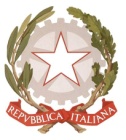 MINISTERO DELL’ISTRUZIONEUFFICIO SCOLASTICO REGIONALE PER IL LAZIO LICEO SCIENTIFICO STATALE“TALETE”Via Camozzi, 2 - 00195 ROMA  Tel. 06121124305 - Distretto 25 Roma, 03.11.2020Ai docentiAgli alunniAi GenitoriAlla DSGA Sig.ra P. LeoniAl personale ATASito webCIRCOLARE n. 84Su regolare richiesta firmata presentata dagli alunni si comunica che lunedì 09.11.2020 si terrà in modalità online  l’Assemblea Studentesca dalle ore 9:00, per l’intera mattinata, con il seguente odg:Presentazione nuovi rappresentanti;Discussione riguardo organizzazione didattica;Tematiche relative all’impatto COVID;Ascolto idee e proposte di tutta la componente studenti;Varie ed eventuali.Il link per l’Assemblea sarà comunicato agli studenti tramite i rappresentanti di classe con congruo anticipo.Si ricorda che durante l’Assemblea di Istituto  sono sospese le attività didattiche, anche on line. 								 Il Dirigente Scolastico                                                                                                            Prof. Alberto Cataneo                                                                                                                     (Firma autografa sostituita a mezzo stampa                                                                                                             ai sensi dell’art. 3 comma 2 del d.lgs. n.39/1993Oggetto:Assemblea di Istituto degli alunni del mese di novembre 2020 